ПРОЕКТ РЕШЕНИЯ 2021гОб отмене решения Совета сельского поселения Иликовский сельсовет муниципального района Благовещенский район Республики Башкортостан от 02.08.2021 г. № 28-3 «Об утверждении Порядка создания и использования, в том числе на платной основе, парковок (парковочных мест), расположенных на автомобильных дорогах общего пользования местного значения на территории сельского поселения Иликовский сельсовет муниципального района Благовещенский район Республики Башкортостан»Совет сельского поселения Иликовский сельсовет муниципального района Благовещенский район Республики Башкортостан 	РЕШИЛ:	1. Решение Совета сельского поселения Иликовский сельсовет муниципального района Благовещенский район Республики Башкортостан № 28-3 от 02.08.2021 «Об утверждении Порядка создания и использования, в том числе на платной основе, парковок (парковочных мест), расположенных на автомобильных дорогах общего пользования местного значения на территории сельского поселения Иликовский сельсовет муниципального района Благовещенский район Республики Башкортостан» отменить.	2. Обнародовать данное решение в порядке, установленном Уставом сельского поселения Иликовский сельсовет муниципального района Благовещенский район Республики Башкортостан и разместить на официальном сайте Администрации сельского поселения Иликовский сельсовет муниципального района Благовещенский район Республики Башкортостан.	3. Контроль за исполнением настоящего решения возложить на постоянную комиссию по  развитию предпринимательства,  земельным вопросам, благоустройству и экологии (Гайсин М.З.)Глава сельского поселения					Д.З.БатршинАУЫЛ  БИЛӘМӘҺЕ ХАКИМИӘТЕИЛЕК АУЫЛ СОВЕТЫМУНИЦИПАЛЬ РАЙОНЫНЫҢБЛАГОВЕЩЕН РАЙОНЫБАШКОРТОСТАН РЕСПУБЛИКАhЫ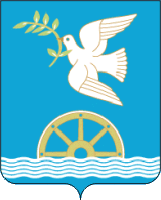 СОВЕТ  СЕЛЬСКОГО ПОСЕЛЕНИЯ ИЛИКОВСКИЙ СЕЛЬСОВЕТ МУНИЦИПАЛЬНОГО РАЙОНА БЛАГОВЕЩЕНСКИЙ РАЙОН РЕСПУБЛИКИБАШКОРТОСТАН